Приложение № 1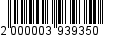 УТВЕРЖДЁНпостановлениемадминистрации от ___________ № ________Порядок и сроки проведения работ по подготовке проекта изменений в правила землепользования и застройки МО «Муринское сельское поселение» Всеволожского муниципального района Ленинградской области________________№ п/пНаименование работСроки проведения работИсполнитель, ответственное лицо1Подготовка и проведение аукциона на право заключения муниципального контракта на выполнение работ по подготовке проекта изменений в Правила землепользования и застройки, заключение муниципального контракта1 кв.2018Контрактный управляющий, управление архитектуры и градостроительства администрации2Подготовка проекта изменений 
в Правила землепользования и застройки1 кв. 2018Комиссия по подготовке проекта правил землепользования и застройки,Управление архитектуры и градостроительства3Проверка проекта изменений 
в правила землепользования 
и застройки1кв. 2018Комитет по архитектуре и градостроительству ЛО4Принятие решения о проведении публичных слушаний2 кв. 2018Глава МО «Всеволожский муниципальный район» ЛО5Проведение публичных слушанийНе менее 2 месяцев и не более 4 месяцев с даты опубликования проектаКомиссия по подготовке проекта правил землепользования 
и застройки6Внесение изменений в проект изменений в правила землепользования и застройки по результатам публичных слушаний3 кв. 2018Комиссия по подготовке проекта правил землепользования и застройки, управление архитектуры 
и градостроительства7Принятие решения о направлении проекта в комитет по архитектуре и градостроительству Ленинградской области для утвержденияВ течении 10 дней после представления проекта изменений в правила землепользования и застройкиГлава администрации МО «Всеволожский муниципальный район» ЛО8Принятие решения об утверждении проекта изменений в правила землепользования и застройкиВ течении 30 дней с даты направления проекта в комитет по архитектуре и градостроительству Ленинградской областиКомитет по архитектуре и градостроительству ЛО9Публикация изменений в правила землепользования и застройки в средствах массовой информации4 кв. 2018Управление архитектуры и градостроительства